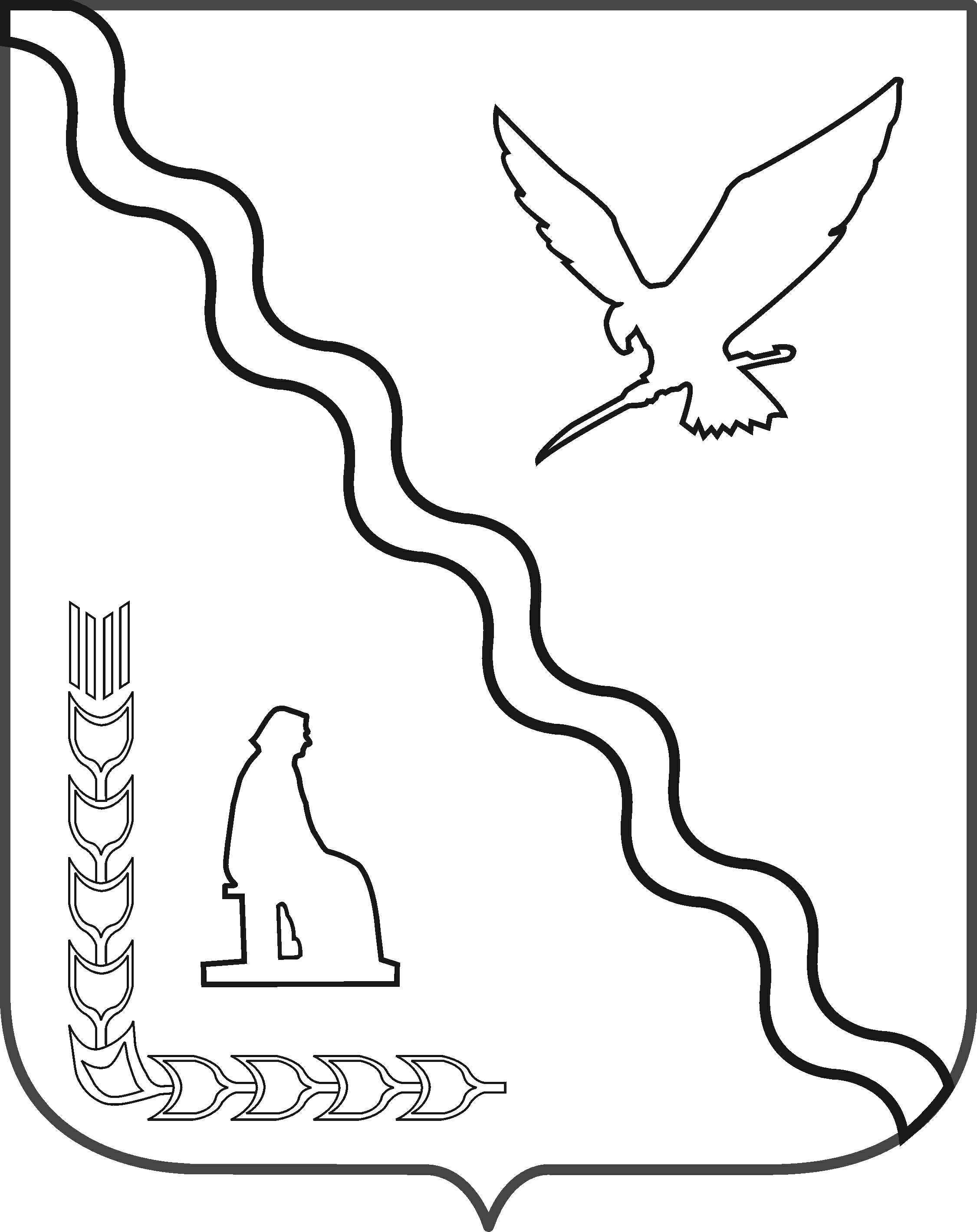 МУНИЦИПАЛЬНОЕ БЮДЖЕТНОЕ ОБЩЕОБРАЗОВАТЕЛЬНОЕ УЧРЕЖДЕНИЕ СРЕДНЯЯ ОБЩЕОБРАЗОВАТЕЛЬНАЯ ШКОЛА № 4 ИМЕНИ ГЕРОЯ СОВЕТСКОГО СОЮЗА ЖУКОВА ГЕОРГИЯ КОНСТАНТИНОВИЧАМУНИЦИПАЛЬНОГО ОБРАЗОВАНИЯ ТИМАШЕВСКИЙ  РАЙОНПРИКАЗот__31.08.2022____                                                                                                                                                                    №_380_город ТимашевскОб утверждении и введении в действие плана мероприятий по противодействию коррупции в МБОУ СОШ №4 На основании Федерального Закона от 25.12.2008г. № 278-ФЗ «О мероприятиях по противодействию коррупции в образовательных учреждениях» п р и к а з ы в а ю:1.​ Утвердить и ввести в действие разработанный план мероприятий по противодействию коррупции в МБОУ СОШ №4  на 2022-2023 учебный год (Приложение), довести его до сведения сотрудников и родителей.2. Контроль за исполнением данного приказа оставляю за собой.Директор МБОУ СОШ №4	      И.П. Павленко                                                                                                                         ПРИЛОЖЕНИЕ                                                                                                                                                                                                       к приказу от « ___»                     №  ____План мероприятий по противодействию коррупции на 2022-2023 учебный годПлан определяет основные направления реализации антикоррупционной политики в МБОУ СОШ № 4, систему и перечень программных мероприятий,
направленных на противодействие коррупции в ОУ.Цель:исключение возможности фактов коррупции в МБОУ СОШ № 4; обеспечение защиты прав и законных интересов граждан от негативных процессов и явлений, связанных с коррупцией, укрепление доверия граждан к деятельности МБОУ СОШ № 4.Задачи:предупреждение коррупционных правонарушений; оптимизация и конкретизация полномочий должностных лиц;формирование антикоррупционного сознания участников образовательного процесса; обеспечение неотвратимости ответственности за совершение коррупционных правонарушений;повышение эффективности управления, качества и доступности предоставляемых ОО образовательных услуг; содействие реализации прав граждан на доступ к информации о деятельности ОО№ п/пНаименование мероприятияСрок исполнения мероприятияОтветственныеОжидаемый результат1. Осуществление антикоррупционных мер в рамках реализации законодательства по противодействию коррупции1. Осуществление антикоррупционных мер в рамках реализации законодательства по противодействию коррупции1. Осуществление антикоррупционных мер в рамках реализации законодательства по противодействию коррупции1. Осуществление антикоррупционных мер в рамках реализации законодательства по противодействию коррупции1. Осуществление антикоррупционных мер в рамках реализации законодательства по противодействию коррупции1.Размещение на общедоступных местах в школе и на школьном сайте: -устава школы с целью ознакомления родителей с информацией о бесплатном образовании; - адреса и телефоны органов, куда должны обращаться граждане в случае проявления коррупционных действий: фактов вымогательства, взяточничества и других проявлений коррупциипостоянноДиректор школыОтв. за работу с сайтомПротиводействие коррупционным проявлениям2.Разработка и утверждение плана работы по противодействию коррупции на 2022 годянварь 2023Рабочая группаПротиводействие коррупционным проявлениям3.Своевременное представление сведений о доходах, имуществе руководителемапрель 2023 г.Директор школыПротиводействие коррупционным проявлениям4.Обеспечить целевое использование поступающих пособий, оборудования и учебной литературыпостоянноДиректор школыПротиводействие коррупционным проявлениям5.Проведение социологического исследования «Уровень удовлетворенности потребителей качеством образовательных услуг» (обучающиеся школы, родители).май 2023 г.Директор школы классные руководителиПротиводействие коррупционным проявлениям6.Ведение Журнала учета регистраций заявлений о коррупционном правонарушении.По мере поступленияСекретарь рабочей группыПротиводействие коррупционным проявлениям 7.Контроль за целевым использованием всех уровней бюджета и внебюджетных средств школыежемесячноДиректор школыПротиводействие коррупционным проявлениям 8.Контроль за соблюдением требований, установленных Федеральным законом №44-ФЗ «О контрактной системе в сфере закупок товаров, работ, услуг для обеспечения государственных и муниципальных нужд»постоянноДиректор школыПротиводействие коррупционным проявлениям9.Анализ заявлений, обращений граждан на предмет наличия в них информации о фактах коррупции.По мере поступления обращенийРабочая группаПротиводействие коррупционным проявлениям10.Проведение анализа на коррупционность нормативных правовых и распорядительныхпостояннодиректор школы рабочая группа поПротиводействие коррупционнымдокументов ООпрофилактике коррупционных и иных правонарушенийпроявлениям11.Анализ должностных инструкций работников, направленных на организацию обеспечения деятельности по реализации антикоррупционной политики ООПо мере необходимостидиректор школырабочая группа по профилактике коррупционных и иных правонарушенийПротиводействие коррупционным проявлениям2. Антикоррупционное просвещение и образование2. Антикоррупционное просвещение и образование2. Антикоррупционное просвещение и образование2. Антикоррупционное просвещение и образование2. Антикоррупционное просвещение и образование2.1Рассмотрение вопросов по повышению антикоррупционной компетенции работников на совещаниях, педагогических советахпо мере необходимостидиректор школыОбеспечение реализации антикоррупционной политики в школе2.2Организация правового просвещения и антикоррупционного образования работников ОО по формированию антикоррупционных установок личности обучающихся.постояннодиректор школырабочая группа по профилактике коррупционных и иных правонарушенийПротиводействие коррупционным проявлениям2.3Организация и проведение мероприятий по антикоррупционному образованию в части, касающейся содействия включению в программы, реализуемые в учреждении, учебных курсов, предметов, дисциплин (модулей), направленных на решение задач формирования антикоррупционного мировоззрения, повышения уровня правосознания и правовой культуры обучающихсяпостояннодиректор школырабочая группа по профилактике коррупционных и иных правонарушенийПротиводействие коррупционным проявлениям2.4Проведение учебно-воспитательных мероприятий (открытые уроки, классные часы, беседы, просмотры фильмов и видеороликов, диспуты и т.д.) по темам: - Мои права. Я- гражданин. Права и обязанности учащихся школы».Классные часы, посвященные международному Дню антикоррупции:Сентябрь-2022 ноябрь 2022 г. февраль 2023 апрель 2023 декабрь 2022классные руководителиклассные руководителиОбеспечение реализации антикоррупционной политики в школеПо законам справедливостиМое отношение к коррупцииИзучение нормативных актов и законов о противодействии коррупции на уроках истории и обществознания:« Молодежь и коррупция»« Конституция РФ - основной закон»Организация книжных выставок:Наши права- наши обязанностиПраво на образованиеПодросток и законоктябрь 2022январь 2023декабрь 2022учитель истории иобществознанияответственный за работу с библиотечным фондом2.5Информирование родительской общественности о расходовании средств, поступивших в качестве добровольных пожертвованийПо мере поступления пожертвованийДиректор школыОбеспечение реализации антикоррупционной политики в школе2.6Проведение классных собраний с целью разъяснения политики школы в отношении коррупцииВ течение годаКлассные руководители,Обеспечение реализации антикоррупционной политики в школе3. Антикоррупционная пропаганда3. Антикоррупционная пропаганда3. Антикоррупционная пропаганда3. Антикоррупционная пропаганда3. Антикоррупционная пропаганда3.1Организация классных часов и родительских собраний на тему «Противодействие коррупции».В течение годаДиректор школыКлассные руководителиОбеспечение реализации антикоррупционнойполитики в школе3.2Проведение разъяснительной работы с работниками образовательного учреждения о недопущении поведения, которое может восприниматься окружающими как обещание или предложение дачи взятки либо как согласие принять взятку или как просьба о даче взятки Директор Рабочая группа по профилактике коррупционных и иных правонарушений ПостоянноПостояннодиректор школырабочая группа по профилактике коррупционных и иных правонарушенийОбеспечение реализации антикоррупционной политики в школе4. Взаимодействие с правоохранительными органами, органами государственной власти Краснодарского края, органами местного самоуправления муниципальных образований Краснодарского края, общественными объединениями и иными организациями в целях противодействия коррупции4. Взаимодействие с правоохранительными органами, органами государственной власти Краснодарского края, органами местного самоуправления муниципальных образований Краснодарского края, общественными объединениями и иными организациями в целях противодействия коррупции4. Взаимодействие с правоохранительными органами, органами государственной власти Краснодарского края, органами местного самоуправления муниципальных образований Краснодарского края, общественными объединениями и иными организациями в целях противодействия коррупции4. Взаимодействие с правоохранительными органами, органами государственной власти Краснодарского края, органами местного самоуправления муниципальных образований Краснодарского края, общественными объединениями и иными организациями в целях противодействия коррупции4. Взаимодействие с правоохранительными органами, органами государственной власти Краснодарского края, органами местного самоуправления муниципальных образований Краснодарского края, общественными объединениями и иными организациями в целях противодействия коррупции         4.1Организация выступления работников правоохранительных органов перед педагогами, родителями по вопросам пресечения коррупционных правонарушений.март 2023 г.Директор школыПротиводействие коррупционным проявлениям в сфере государственного заказа4.2Информирование правоохранительных органов о выявленных фактах коррупции в сфере деятельности ООПо мере поступленияЧлены комиссии по противодействию коррупцииПротиводействие коррупционным проявлениям в сфере государственного заказа5. Иные меры по противодействию коррупции5. Иные меры по противодействию коррупции5. Иные меры по противодействию коррупции5. Иные меры по противодействию коррупции5. Иные меры по противодействию коррупции5.1Обеспечение своевременного внесения изменений в нормативные правовые акты в связи с изменениями законодательства о противодействии коррупции.В течение года по мере необходимостиЧлены комиссии по противодействию коррупцииОбеспечение актуализации нормативных правовых актов школы о противодействии коррупции5.2Обеспечение разработки и утверждения планов противодействия коррупции на следующий учебный годежегодноЧлены комиссии по противодействию коррупцииОбеспечение реализации антикоррупционной политики в школе5.3Профилактика коррупции при осуществлении закупок товаров, работ, услуг для государственных нуждв течение годадиректор школыПротиводействие коррупционным проявлениям в сфере государственного заказа        5.4Осуществление контроля за получением, учётом, хранением, порядком выдачи документов государственного образца об основном общем образовании.Июнь 2023Члены комиссии по противодействию коррупцииОбеспечение реализации антикоррупционной политики в школе